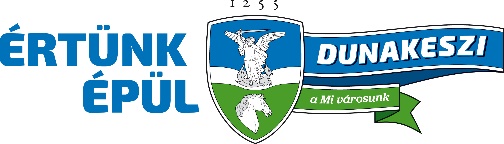 PÁLYÁZATI ŰRLAP „Tiszta Udvar, Rendes Ház”Tulajdonos neve: ................................................................................................................. A tulajdonos elérhetőségei: Levelezési cím: ................................................................................................................... Telefonszám: ....................................................................................................................... E-mail cím:.......................................................................................................................... A pályázaton induló ingatlan címe/helyrajzi száma: .......................................................... ............................................................................................................................................. Pályázati kategória (tegyen X-et a megfelelő kategória mellé) 󠆧”Tiszta udvar, rendes ház” 󠆧”Tiszta, rendes társasház/lépcsőház” 󠆧 „Zöld balkon”Több tulajdonos esetén kitöltendő! Tulajdonosként aláírásommal hozzájárulok, hogy a részben tulajdonomat képező ingatlan Dunakeszi Város Önkormányzata által kiírt „Tiszta udvar, rendes ház” pályázaton induljon. Tulajdonos 2: ....................................................................... Tulajdonos 3: ....................................................................... Tulajdonos 4: ....................................................................... Tulajdonos 5: ....................................................................... Tulajdonos 6: ....................................................................... (Hatnál több tulajdonos esetén az aláírások listája külön mellékelendő! Társasházak, lépcsőházak esetén mellékelt közgyűlési határozat, vagy a tulajdonosok 51%-ának beleegyezése szükséges!) Aláírásommal beleegyezem, hogy a Rendezett Városért Tanácsadó Testület kijelölt tagjai előre egyeztetett időpontban ellenőrizzék, hogy a pályázni kívánt ingatlan megfelel-e a pályázati feltételeknek. Dunakeszi, ............................... Tulajdonos: ....................................................... 